Dossier de demande de label 2016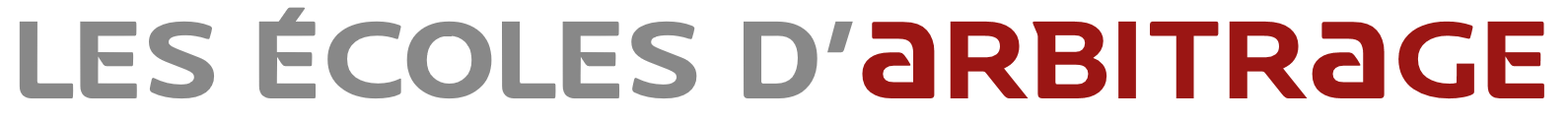 Pour les clubs, avant le 20 12 2016Nous vous remercions d’enregistrer votre document en format PDF sous la forme :N° du club_Demande label LEA 2016Transmettre directement ce document à cca.ecoles.arbitrage@gmail.com Mettre en copie de votre mail : Votre CDA et votre CRA qui pourront nous faire des remarquesCHARTE 2016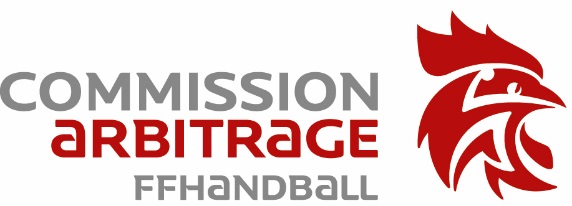 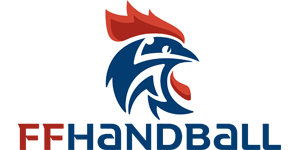 Article 1 : 	L’accueil et l’encadrement seront assurés par un juge-arbitre, un technicien et/ou un dirigeant qualifié du club. Article 2 : 	Le matériel - Les supports pédagogiques et les lieux de pratique sont adaptés à la formation théorique et pratique des arbitres : salles de formation, séances en situation sur le terrain, matches à arbitrer. Le matériel utilisé est adapté à l’arbitrage : vidéo, sifflets, cartons. Les supports pédagogiques utilisés sont adaptés et reconnus par la CCA/FFHB : Livret d’Arbitrage, DVD, CD ROM, présentations format « Powerpoint ».Article 3 : 	Les séances - Le contenu des séances proposées par les animateurs fait référence aux orientations et aux outils techniques et pédagogiques fédéraux notamment prévus pour les Juges Arbitres Jeunes.Article 4 : 	Les arbitrages, auront lieu dans le cadre de matches amicaux ou de rencontres officielles. Lors de ces rencontres, la présence d’un « accompagnateur » licencié est obligatoire pour les Juges Arbitres Jeunes.Article 5 : 	L’adhésion - Le licencié responsable de l’école d’arbitrage est identifié au sein de la structure club et au sein de son comité et de sa ligue. Les parents et/ou entraîneurs associés à la vie de l’école d’arbitrage et du club sont identifiés.Article 6 : 	L’École d’Arbitrage - Au sein du club, se doit de créer l’esprit « École d’Arbitrage » à travers l’organisation d’animations, manifestations, ou regroupements, afin de valoriser les juges-arbitres, et de les faire participer activement à la vie du club.Article 7 : 	Contrôle et Suivi du Label – Voir le nouveau process détaillé au point 4 de la page 2 de ce document.ComitéLigue1 - Informations sur le Club1 - Informations sur le Club1 - Informations sur le Club1 - Informations sur le ClubN° du ClubNom du Club2 - Responsable de l’École d'Arbitrage2 - Responsable de l’École d'Arbitrage2 - Responsable de l’École d'Arbitrage2 - Responsable de l’École d'ArbitrageNom Prénom Numéro de LicenceAdresse mail 3 - Demande de labellisation3 - Demande de labellisation3 - Demande de labellisation3 - Demande de labellisationEn ma qualité de président du club,Je demande la labellisation de mon école d’arbitrage en respectant les articles de la charte ci-après.En ma qualité de président du club,Je demande la labellisation de mon école d’arbitrage en respectant les articles de la charte ci-après.En ma qualité de président du club,Je demande la labellisation de mon école d’arbitrage en respectant les articles de la charte ci-après.Nom : Nom : 4 – Processus 2016										4 – Processus 2016										4 – Processus 2016										4 – Processus 2016										Vous adressez cette demande à l’adresse mail : cca.ecoles.arbitrage@gmail.com avant le 20 12 2016Vous adressez cette demande à l’adresse mail : cca.ecoles.arbitrage@gmail.com avant le 20 12 2016Vous adressez cette demande à l’adresse mail : cca.ecoles.arbitrage@gmail.com avant le 20 12 2016Vous adressez cette demande à l’adresse mail : cca.ecoles.arbitrage@gmail.com avant le 20 12 2016Vous mettez en copie du mail votre CDA et votre CRA qui doivent être informées de votre demandeVous mettez en copie du mail votre CDA et votre CRA qui doivent être informées de votre demandeVous mettez en copie du mail votre CDA et votre CRA qui doivent être informées de votre demandeVous mettez en copie du mail votre CDA et votre CRA qui doivent être informées de votre demandeLe Groupe LEA va travailler sur les extractions GESTHAND pour proposer aux territoires en début 2017 les labels 2016.Le Groupe LEA va travailler sur les extractions GESTHAND pour proposer aux territoires en début 2017 les labels 2016.Le Groupe LEA va travailler sur les extractions GESTHAND pour proposer aux territoires en début 2017 les labels 2016.Le Groupe LEA va travailler sur les extractions GESTHAND pour proposer aux territoires en début 2017 les labels 2016.Ce sont vos territoires qui vont valider les Labels 2016 pour les clubs qui en auront fait la demande.Ce sont vos territoires qui vont valider les Labels 2016 pour les clubs qui en auront fait la demande.Ce sont vos territoires qui vont valider les Labels 2016 pour les clubs qui en auront fait la demande.Ce sont vos territoires qui vont valider les Labels 2016 pour les clubs qui en auront fait la demande.